中國科技大學 管理學院 企業管理系  實務專題製作要點 中華民國98.10.20 系務會議通過中華民國98.12.11 系務會議修訂      中華民國100.10.27 系務會議修訂中華民國101.06.15系務會議通過 中華民國102.09.25系務會議    中華民國106.08.30系務會議    實務專題製作目的，為應用專業知識於實務專題製作，以培養學生具備整合與研究分析能力。凡本系日間部三年級學生均應參加，並列入畢業學分。實務專題製作採分組方式參加，由學生自行編組，每組以3-5人為原則，如有特殊原因致小組人數不符合原則，應敘明原因經實務專題工作小組核可；每組須由本系一位專任老師負責指導；學生分組名冊經指導老師簽證後，無特殊重大理由，不得任意變更(專題(企劃)製作學生分組名冊如附錄附件一)。實務專題製作，正文依本要點格式編輯不得少於20頁；實務企劃限行銷企劃及創業企劃兩種。實務專題製作期間，為三年級上學期起，至三年級下學期止。實務專題作業實施流程：         以上時程得依實際情況變更，並以公告為主。五、實務專題(企劃)製作學期成績評量（一）第一階段成績（三年級上學期）   指導老師參考各組研究計劃書，及製作過程給予學習評量學期成績。   凡研究計畫書未依規定時間繳交者扣指導老師給予學習評量學期成績，遲交一天扣五分，遲交兩天扣十分，以此類推。      (二)第二階段成績（三年級下學期）          學期成績依實務專題競賽評量成績與指導老師學習評量之成績平均而得。惟實務專題競賽評量成績未達七十分者，學期成績以不及格論，一律重修實務專題製作。凡實務專題初稿或PPT檔/海報未依規定時間繳交者扣競賽總成績，遲交一天扣五分，遲交兩天扣十分，以此類推。六、實務專題(企劃)製作競賽評量與審核方式為：實務專題初稿完成，均應參加校內競賽，評審方式分書面審查、海報製作與口試三部份，書面審查占45%，口試占40%，海報製作占15%，競賽結果於企管系系網公告之。      （一）書面審查標準：        1. 專題(企劃)之實務可行性40%            2. 專題(企劃)之文章結構 30%            3. 專題(企劃)之內容創意30%           （二）口試審查標準：            1. 現場問答40%            2. 簡報製作與技巧 30%            3. 台風與時間掌握30%      （三）海報製作審查標準            1.主題表現 40%            2.視覺效果 30%            3.創意表現 30%七、實務專題(企劃)製作評量成績，有下列任一情形，予以不及格之評定：    （一） 第一階段專題製作有參與性低之個人，毋須進入第二階段。    （二）進入第二階段者，其成績不及格；係因：          1.該組專題(企劃)未依繳交時間準時繳交；或          2.指導老師評估該組專題(企劃)製作過程粗糙；或          3.經常未依時間與指導老師討論專題製作；或          4.該組專題(企劃)未依專題(企劃)製作各項要求進行；或          5.該組專題(企劃)經評審認定涉嫌抄襲他人著作者；或          6.該組專題(企劃)未依競賽評審要求修訂專題者；或          7.經專題(企劃)競賽評定不及格。八、 實務專題(企劃)製作競賽之獎勵與規定：     （一）競賽依成績選定優選及佳作數名，予以獎勵。得獎同學每位皆可獲頒獎狀一張及獎金(獎金金額依學校當年度預算而定)。     （二）各組於專題製作期間或競賽結束後，得依本系需求參加各類型校內外專題實務比賽。得獎作品如未參加校外競賽乙次，取消獲獎獎勵資格。九、實務專題(企劃)製作之申訴事宜    （一）各組得於評審結果公佈後一週內，向實務專題(企劃)製作小組提出書面申訴，逾期不予受理。      （二）專題(企劃)製作小組於收到書面申請後，三日內報請系主任組成申訴評議委員會議決處理，原專題(企劃)指導老師與評審老師不得擔任評議委員。十、企管系教師均應擔任實務專題(企劃)製作之指導老師，指導組數最多四組；指導時間自接受日起，至專題(企劃)作業完成（即該學年度第二學期結束日）。如遇指導教師離職，得由系主任指定接任教師。企管系教師教學研究專長，請見本校管理學院網站。十一、專題(企劃)製作相關書面資料如下列：      （一）實務專題(企劃)製作組別名單( 如附件一 )      （二）實務專題(企劃)同意書 ( 如附件二 )      （三）實務專題(企劃)製作異動申請表 ( 如附件三 )      （四）實務專題(企劃)製作計劃書封面與內容 ( 如附件四、五 )      （五）實務專題(企劃)製作正文撰寫要點 ( 如附件六 )      （六）實務專題(企劃)製作初稿封面 ( 如附件七，加「初稿」字樣 )      （七）實務專題(企劃)製作修正後完稿封面 ( 如附件七，刪除「初完稿」字樣 )      （八）實務專題(企劃)製作指導老師簽名頁 ( 如附件八 )      （九）實務專題(企劃)製作摘要 ( 如附件九 )      （十）實務專題(企劃)製作授權書 ( 如附件十 )      （十一）實務專題(企劃)製作討論紀錄表 ( 如附件十一，指導教師存檔 )        （十二） 簡報檔格式( 如附件十二 )      （十三）海報檔格式（如附件十三）其相關格式如附錄之各項附件。十二、 已通過審核之專題(企劃)，依規定日期及格式，將已裝訂實務專題(企劃)書面完稿、摘要各二份以及 powerpoint電子檔一份與相關規定文件，送實務專題(企劃)製作工作小組存檔。該等資料於第十八周仍未繳交的組別，該學期成績全體組員以不及格論。十三、 本要點經系務會議通過後，由企業管理學系實務專題(企劃)製作工作小組公佈後實施，修正時亦同。附     錄【附 件 一】         中國科技大學  管理學院 企業管理系實務專題(企劃)製作組別名單         實務專題(企劃)製作題目：                                     指導老師簽名                         指導老師簽名後，上列成員不得任意變更，並將此名單與「實務專題(企劃)製作同意書」一併送實務專題(企劃)製作工作小組。實務專題(企劃)製作組別名單，請另E-mail 至實務專題(企劃)製作工作小組。  【附 件 二】中國科技大學 管理學院 企業管理系實 務 專 題(企劃) 製 作 同 意 書中國科技大學管理學院企業管理系，班級：            ，學生：　　　　　 　（學號：   　　　　），已詳閱「實務專題(企劃)製作要點」，並願遵守其要求，認真學習製作，如有違反，願接受不及格處分，重新學習。              立同意書學生：（簽名）中    華    民    國           年         月         日  參加實務專題(企劃)製作同學均應填寫一張，並附於實務專題(企劃)製作組別名單，一併送實務專題(企劃)製作小組。【附 件 三】中國科技大學企業管理系     學年度第   學期實務專題(企劃)製作異動申請表【附 件 四】中 國 科 技 大 學 （置中，標楷體30）企 業 管 理 系XX部實務專題製作實務專題(企劃)製作計劃書                       （置中，標楷體20）商店印像與消費者行為之研究─以台北市八家百貨公司為例（置中，標楷體28,22）組員姓名：____________________________________________指導老師（簽名）：______________________________________                        中華民國    年   月  （標楷體14）【附 件 五】 一、實務專題製作計劃書內容包括(九項)： 1.  目錄(目錄)　　　　　　　 2.  研究背景與動機(緣起)　　 3.  研究目的與架構(目的)　　4.  研究方法與流程(執行步驟)　　5.  研究的範圍與對象(範疇)  6.  專題報告撰寫大綱(企劃大綱)7.  預期結果(預期效果)          8.  專題撰寫進度 (企劃撰寫進度)9.  重要參考文獻 (重要參考文獻)     二、 組別名單、計劃書、專題初、完稿均需指導老師簽章後始可繳交。【附 件 六】實 務 專 題 製 作 正 文 撰 寫 要 點一、 論文格式專題論文內，除題目及同學之資料外，依序至少應包括：(1)中文摘要與3-6個關鍵詞
(2)專題目的(企劃緣起)
(3)結果與討論(swot分析)
(4)參考文獻
其餘如研究方法、文獻回顧、產業概況、企業概述、經營問題分析診斷或實務現況、輔導或學習過程…等，可視需要加入。文稿請以個人電腦之文書處理。基本格式設定：版面設定：A4紙張，邊界上下各留2.54cm，左右各留3.17cm。內文字體：標楷體12號字（英文字為Times New Roman 12號字）。 段落：最小行高18pt，與前段距離6pt。頁碼：置於頁面下方中間處。論文段落標明方式如下，如有接續之標題段落，標明方式無特別規定。(以範例說明之)實務專題論文至少30頁，不包含封面、目錄、與附錄。翻譯之專有名詞，請於首次出現時附原文。例：中央路徑（central route）圖表之格式設定：請以羅馬數字1,2,3…做為編號順序。中文稿論文之圖表，請以圖1、表1稱之，而英文稿則以Figure1、Table1稱之。除複雜統計圖表需用彩色圖表以利識別外，請盡量使用黑白印刷即可清晰可見之圖表。方程式之格式設定：所有公式與方程式均須編號，請以(1),(2),(3)…為編號順序。原則上方程式置中，式號置右，中文稿以式(1)稱之，英文稿以Equation(1)稱之。範例如下：		式(1)若有引用文獻，請標明原作者與年份（範例如下）。其中，英文論文中，若引用非英文之文獻時，其著者的姓名、書名或雜誌名，如有英譯者按照英譯名稱，無英譯者則寫出羅馬拼音。例1：本量表是依據House & Rizz (1972)的「組織實務問卷」(Organizational Practices Questionnaires，OPQ)修訂而來。例2：有些研究發現升遷的速度與學歷沒有直接相關（如陳尚民，1993；Mitchell，1986；……）。參考文獻與註釋自行擇一使用。參考文獻參考文獻按照引用的先後次序排列，不須編排序號，並將中文文獻資料置於前方，英文文獻置於後方。參考文獻的著者為6名或6名以內時需全部列出。為7名或7以上時只需列出最初3名，其他以et al.代替。文中引用時，如兩名以內則列出姓氏；若三名以上，限引用第一人，其他以et al.代之。參考文獻之格式請參考下列範例的編排：參考文獻 (標題16號字、置中)(文獻內容以12號字、左右對齊)書籍：作者，書名，版次，出版地點，出版書局，年份：頁數例1：黃俊英，多變量分析，五版，台北，中國經濟企業研究所，1995：132-144。例2：Shotton M.A., “Computer addition? A study of computer dependency”, London, England: Taylor & Francis, 1989.B、期刊論文：作者，篇名，刊物名，卷號，年份：頁數例1：張政二，“全民健保實施下如何提昇醫療服務品質”，醫院雜誌，28卷，第4期，1995：12-16。例2：Melnick W., “Human Temporary Threshold Shift (TTS) and Damage Risk”,    J. Acoust Soc.Am., 90(30), 1991:147-156.C、學位論文：作者，論文名稱，學校系所別，年份：頁碼例1：鐘崑元，“醫院內部稽核系統雛形之建立”，國立雲林技術學院工業工程與管理研究所碩士論文，1997：25-65。例2：Chen YG., “A Gross-Sectional Study on Risk Factors of High Blood Pressure in Two Rular Communities”, Master Thesis, Institute of Public Health, Taiwan University, 1990:47-56.D、學術研討會文章：作者，論文集名稱，研討會名稱，舉行地點，年份：頁數例1：黃雪玲，“石化工廠緊急操作程序之研究”，1994年人因工程安全衛生國際研討會，台北，1994：25-55。例2：Ou,Sf,Lee,CW, and Ho,YT, “Lead Positioning and Macular lesion, Investigative Ophthalmology & Visual Science.”E、單位之官方網站：單位，名稱，年份，網址例1:台灣觀光協會，台北國際旅展，2011，取自：http://www.taipeiitf.org.tw/註釋：附在各頁之末，其編號以每頁為單位，換頁即重新編號，且每註另起一行，並依所參考之論文順序，依次排列。範例如下：內文：……品牌忠誠行為[註1]……頁末：[1] 林建文，原品牌態度、知覺契合度與促銷活動形式對品牌延伸後品牌態度與購買意願影響之研究，○○大學企業管理研究所未出版之碩士論文，2004二、附錄        附錄資料包括：研究主題之歷史性資料、敘述性統計之圖表、參考文獻        之影印本、問卷(具指導老師、組員姓名) 等。        ※格式中未完備之處，得由指導老師依各學術專業領域之慣例，酌情處理。三、專題完稿裝訂編排順序封面→指導老師簽名頁→摘要→謝誌→目錄→表目錄→圖目錄→正文→附錄→ 專題論文授權書。                 【附 件 七】中 國 科 技 大 學                            (標楷置中36)China University of Technology                              (置中16)企 業 管 理 學 系 XX部實務專題(企劃)製作商店印象與消費者行為之研究─以台北市八家百貨公司為例(置中20)（初、完稿）指導教授： X X X 老師  學生：8752001 X X X        8752064 X X X        8752076 X X X        8752116 X X X        8752119 X X X中華民國    年   月【附 件 八】(指導老師簽名頁格式範例)中 國 科 技 大 學                             (標楷置中30)China University of Technology                               (置中16)企 業 管 理 學 系XX部實務專題(企劃)製作商店印象與消費者行為之研究─以台北市八家百貨公司為例經審查委員審議通過  學生：8752001 X X X        8752064 X X X        8752076 X X X        8752116 X X X        8752119 X X X指導老師：中華民國   年    月【附 件 九】實務專題(企劃)製作摘要專題題目: 商店印象與消費者行為之研究─以台北市八家百貨公司為例學生：蘇○○、劉○○ (16號字、置中)摘要 (20號字、置中)摘要內文：摘要為論文或報告之精簡概要，其目的是透過簡短的敘述使讀者大致瞭解整篇報告的內容。摘要的內容通常須包括問題的描述以及所得到的結果，但以不超過500字或一頁為原則，且不得有參考文獻或引用圖表等。 (12號字、左右對齊)．．．關鍵字 (12號字、置中)【附 件 十】實務專題(企劃)製作論文授權書本授權書所授權之論文為本人在中國科技大學ｘｘ部─企管系，取得之論文    論文題目：    □同意    □不同意    本人具有著作財產權之論文全文資料，授予本人畢業學校圖書館或系上，為學術研    究之目的，以各種方法重製，或為上述目的再授權他人以各種方法重製，不限地域、    時間，惟每人以一份為限。    □同意    □不同意    茲同意將授權人所擁有之著作權之上列論文全文(含摘要)，非專屬、無償授權於中    國科技大學ｘｘ系，不限地域、時間與次數，以微縮、光碟或其他各種數位化方式    將上列論文重製。    指導教授：    授權人    學生姓名：____________________、____________________              ____________________、____________________              ____________________、____________________    日期：中華民國__________年__________月__________日【附 件 十一】中國科技大學 管理學院 企業管理系    學年度實務專題(企劃)製作討論進度紀錄表備註：請依記錄時間排序存檔。【附 件 十二】簡報檔格式.檔案內容無特殊要求，唯簡報檔檔名須為：專題(企劃)名稱-簡報.ppt。
範例：商店印象與消費者行為之研究─簡報.ppt。簡報檔內不得提示指導老師姓名姓名。口試當天禁止安裝任何軟體。【附件十三】海報格式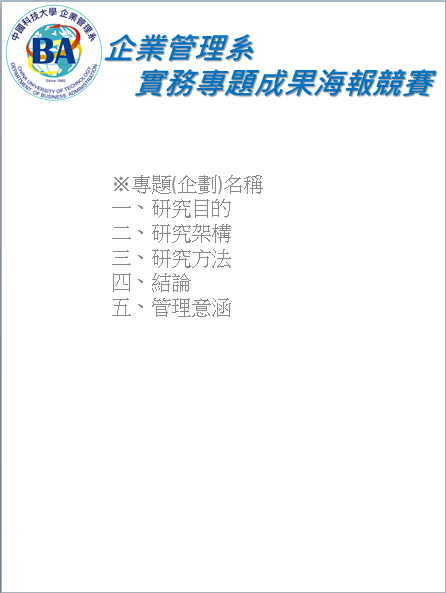                                     (A0格式)作  業  流  程截 止 時 程1實務專題(企劃)製作說明。二年級下學期期中考前2自行編組(以三至五人一組為原則)。說明會後開始3徵詢及敦請指導老師。說明會後開始4繳交實務專題(企劃)製作組別名單與同意書說明會後一個月5繳交實務專題(企劃)製作研究計劃書。三年級上學期開學後二週內6依指導老師規定繳交實務專題(企劃)期中報告三年級上學期期中考週7  指導老師繳交實務專題(企劃)學期成績。三年級上學期期末考前一週8繳交三份未裝訂專題(企劃)製作初稿進行書面與口試評審。三年級下學期第十週9.繳交口試PPT檔三年級下學期第十一週10張貼海報口試前三天11.口試競賽。三年級下學期第十二週12實務專題(企劃)製作競賽評審結果公告。三年級下學期第十三週13繳交裝訂修正後書面完稿、摘要各二份，及修正後完稿、摘要、powerpoint電子檔一份。三年級下學期第十六週14指導老師繳交實務專題(企劃)製作學期成績。三年級下學期第十八週班  級姓  名學  號手  機E mail帳號1組長  2345學生姓名學號班級■台北□新竹                  四技     年    班聯絡電話(H)(M)(H)(M)(H)(M)(H)(M)(H)(M)異動理由題目異動組別異動指導老師異動說明：                              題目異動組別異動指導老師異動說明：                              題目異動組別異動指導老師異動說明：                              學生簽章原指導老師意見　　　　　　　　　　　　　　　　　　　　　　　　　　　　　　　　簽章　　　　　　　　　　　　　　　　　　　　　　　　　　　　　　　　簽章　　　　　　　　　　　　　　　　　　　　　　　　　　　　　　　　簽章　　　　　　　　　　　　　　　　　　　　　　　　　　　　　　　　簽章　　　　　　　　　　　　　　　　　　　　　　　　　　　　　　　　簽章新指導老師意見　　　　　　　　　　　　　　　　　　　　　　　　　　　　　　　　簽章　　　　　　　　　　　　　　　　　　　　　　　　　　　　　　　　簽章　　　　　　　　　　　　　　　　　　　　　　　　　　　　　　　　簽章　　　　　　　　　　　　　　　　　　　　　　　　　　　　　　　　簽章　　　　　　　　　　　　　　　　　　　　　　　　　　　　　　　　簽章系主任意見　　　　　　　　　　　　　　　　　　　　　　　　　　　　　　　　簽章　　　　　　　　　　　　　　　　　　　　　　　　　　　　　　　　簽章　　　　　　　　　　　　　　　　　　　　　　　　　　　　　　　　簽章　　　　　　　　　　　　　　　　　　　　　　　　　　　　　　　　簽章　　　　　　　　　　　　　　　　　　　　　　　　　　　　　　　　簽章討論主題：  討論主題：  討論主題：  第（      ）次討論日期：日期：第（      ）次討論出席組員：(簽名，註明班級、學號、姓名)出席組員：(簽名，註明班級、學號、姓名)指 導 老 師 審 核本次討論內容：本次討論內容：指 導 老 師 審 核學生投入程度：學生投入程度：指導老師簽名指導老師簽名